ПРОЄКТ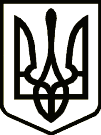 УкраїнаНОСІВСЬКА МІСЬКА РАДАНОСІВСЬКОГО РАЙОНУ ЧЕРНІГІВСЬКОЇ ОБЛАСТІВИКОНАВЧИЙ КОМІТЕТ Р І Ш Е Н Н Я                     ____________2019 року                   м. Носівка				      № _____Про Програму забезпечення відшкодування вартості проїзду педагогічних працівниківдо місця роботи та у зворотному напрямку на 2020 рікВідповідно до статей 14, 66 Закону України «Про освіту», статті 32 Закону України «Про місцеве самоврядування в Україні» та з метою реалізації положень законодавства, яке гарантує пільгове підвезення до місця роботи та у зворотному напрямку педагогічних працівників, підвищення престижу вчительської праці в сільській місцевості, забезпечення навчальних закладів міської ради, педагогічними кадрами з інших населених пунктів, виконавчий комітет міської ради  в и р і ш и в:1. Схвалити проект Програми забезпечення відшкодування вартості проїзду педагогічних працівників до місця роботи та у зворотному напрямку                                  на 2020 рік (додається).2. Подати проект рішення з даного питання на розгляд постійних комісії та сесії міської ради.3. Контроль за виконанням рішення покласти на заступника міського голови з питань гуманітарної сфери Л. Міщенко, організацію виконання – на начальника відділу освіти, сім’ї, молоді та спорту Носівської міської ради                        Н. Тонконог.Міський голова                                                                        В. ІГНАТЧЕНКО  Додатокдо рішення виконавчого комітету міської ради від __________2019 року   №_____ПРОГРАМА ЗАБЕЗПЕЧЕННЯ ВІДШКОДУВАННЯ ВАРТОСТІ ПРОЇЗДУ  ПЕДАГОГІЧНИХ ПРАЦІВНИКІВ ДО  МІСЦЯ РОБОТИ ТА У ЗВОРОТНОМУ НАПРЯМКУ НА 2020 РІКм. Носівка2019 рікПАСПОРТПрограми забезпечення  відшкодування вартості проїзду педагогічних працівників до місця роботи та у зворотному напрямку на 2020 рікПрограма 
 забезпечення відшкодування вартості проїзду педагогічних працівників до місця роботи та у зворотному напрямку на 2020 рікІ. Мета   ПрограмиПрограма забезпечення відшкодування вартості проїзду педагогічних працівників до місця роботи та у зворотному напрямку на 2020 рік (далі - Програма) спрямована на  реалізацію положень законодавства, яке гарантує пільгове підвезення до місця роботи та у зворотному напрямку педагогічних працівників, підвищення престижу вчительської праці в сільській місцевості, забезпечення закладів загальної середньої освіти, що належать до спільної власності об’єднаної громади, педагогічними кадрами з інших населених пунктів.ІІ. Обґрунтування шляхів та засобів розв’язання проблеми 2.1. Категорії працівників, які забезпечуються пільговим підвезенням:2.1.1. Пільговим підвезенням до місця роботи та у зворотному напрямку користуються педагогічні працівники, які працюють у закладах загальної середньої освіти, розташованих у населених пунктах сільської місцевості, але проживають в інших населених пунктах. 2.1.2. Місце проживання педагогічного працівника визначається місцем його реєстрації. Місце проживання підтверджується відміткою в паспорті громадянина України.2.1.3. Працівники, які фактично проживають не за місцем їх реєстрації, забезпечуються підвезенням з того (з тих) населеного (их) пункту (ів), підвіз з якого (их) є менш затратним  для роботодавця. Місце проживання не за місцем реєстрації підтверджується довідкою  місцевої ради, вуличного комітету, житлово-експлуатаційної організації, тощо.2.2. Способи забезпечення педагогічних працівників пільговим  підвезенням2.2.1. Способами забезпечення педагогічних працівників пільговим підвезенням до місця роботи і у зворотному напрямку є:2.2.1.1. Перевезення шкільними автобусами2.2.1.2. Укладення договорів з перевізниками;2.2.1.3.  Компенсація вартості проїзду на громадському транспорті (крім таксі) на  підставі проїзних квитків. 2.2.3. Право вибору способу забезпечення педагогічних працівників пільговим підвезенням до місця роботи та у зворотному напрямку покладено на керівника закладу освіти за погодженням із виборним органом первинної профспілкової організації відповідного закладу.2.2.4. У разі вибору способу забезпечення педагогічних працівників пільговим підвезенням до місця роботи та у зворотному напрямку шляхом укладання договорів з перевізниками (пункт 2.2.1.2. Програми) педагогічні працівники повинні забезпечуватись пільговим підвезенням шляхом укладення  договорів з перевізниками на пільгове перевезення педагогічних працівників. За даними договорами перевізники перевозять педагогічних працівників згідно з виданими їм посвідченнями (довідками або іншими документами, узгодженими із перевізниками, за яким надається право на пільговий проїзд), а відділ освіти  оплачує вартість таких перевезень.2.2.5. У разі вибору  способу забезпечення педагогічних працівників пільговим підвезенням до місця роботи та у зворотному напрямку  шляхом  компенсації вартості проїзду на громадському (крім таксі), на   підставі проїзних квитків (пункт 2.2.1.3. Програми): педагогічні працівники, які не мають можливості доїжджати на підставі договорів, в результаті чого самостійно доїжджають рейсовим автотранспортом, залізничним транспортом забезпечуються пільговим підвезенням шляхом компенсації їм 20%  вартості проїзду на підставі проїзних квитків.ІІІ. Перелік заходів і завдань Програми, строки виконання, обсяги та джерела фінансування 3.1. Відділ освіти :3.1.1. здійснює  аналіз дієвості Програми у попередньому році та можливе коригування його на наступний рік;3.1.2. за наданими педагогічними працівниками відповідними документами(в залежності від вибору способу забезпечення педагогічних працівників пільговим підвезенням (пункт 3.2.1. Програми), щорічно розраховує суму коштів та передбачає її в проекті кошторису;3.1.3. проводить розрахунки компенсаційних виплат відповідно до табелів обліку робочого часу педагогічних працівників, згідно затверджених графіків роботи;3.1.4.видає відповідний наказ щодо забезпечення педагогічних працівників пільговим перевезенням до місця роботи та у зворотному напрямку.3.2. Керівники закладів:- складають оптимальний графік роботи (розклад уроків) педагогічних працівників з метою зменшення кількості їх підвозу до місця роботи та у зворотному напрямку;- проводять звірку проїзних документів, що підлягають відшкодуванню відповідно до табелів обліку робочого часу педагогічних працівників;-  подають до відділу освіти, сім’ї, молоді та спорту завірені відомості на відшкодування витрат на проїзд до місця роботи і назад.3.3.Педагогічні працівники, які підпадають під категорію, визначену пунктом 2.1. Програми:- подають на ім’я начальника відділу освіти  письмову заяву щодо забезпечення їх підвезенням до місця роботи та у зворотному напрямку;- щомісяця подають до відділу освіти, сім’ї, молоді та спорту авансовий звіт за попередній місяць для здійснення компенсаційних виплат після погодження з керівником закладу фактичної дати проїзду. 3.4.  Основними завданнями Програми є:    - підвищення  престижності  вчительської  праці;- надання якісних освітніх послуг учням сільської місцевості;     -стимулювання забезпечення кваліфікованими педагогічними працівниками закладів загальної середньої освіти;    -  зменшення ризику вивільнення наявних педагогічних працівників у закладах загальної середньої освіти, розташованих в сільській місцевості.3.5. Строк дії Програми –2020 рік. 3.6. Фінансування по виконанню Програми здійснюватиметься за рахунок загальних асигнувань з міського бюджету.	 3.7. Прогнозований обсяг коштів, що планується залучити до фінансування, передбачається у сумі близько 75,0 тис. грн. :3.8. Фінансування на кожен бюджетний рік визначається в залежності від кількості педагогічних працівників , які мають право на пільгове підвезення (відповідно до категорій педпрацівників, визначених пунктом 3.1. Програми) та діючих тарифів на проїзд, виходячи з реальних можливостей бюджету.ІV. Розрахунок очікуваних результатів виконання Програми та її ефективностіВиконання Програми забезпечить реалізацію частини 2 статті 66 Закону України «Про освіту»,  в частині пільгового підвезення педагогічних працівників до місця роботи та у зворотному напрямку, якісне надання освітніх послуг та стимулюватиме забезпечення закладів загальної середньої освіти, розташованих у сільській місцевості, молодими спеціалістами шляхом поповнення педагогічних колективів вчителями із міст та інших сіл Носівської ОТГ, а також зменшить ризик вивільнення наявних педагогічних працівників у навчальних закладах сільської місцевості.Начальник відділу освіти,сім’ї, молоді та спортуНосівської міської ради                                                                   Н.ТОНКОНОГ1.Ініціатор розроблення програмиВідділ освіти, сім’ї. молоді та спорту Носівської міської ради2.Дата, номер і назва документа органу виконавчої влади про розроблення програмиСт. 66 Закон України «Про освіту», та статті 32 Закону України «Про місцеве самоврядування в Україні», Галузева угода між Міністерством освіти і науки України та  ЦК Профспілки працівників освіти і науки України на 2016-2020 роки,  п.8.1.5 Колективного договору між відділом освіти, сім’ї, молоді та спорту Носівської міської ради та Носівською первинною організацією Профспілки працівників освіти і науки України на 2017-2021 роки3.Розробник програмиВідділ освіти, сім’ї. молоді та спорту Носівської міської ради4.Відповідальний виконавець програмиВідділ освіти, сім’ї. молоді та спорту Носівської міської ради5.Учасники програмиВідділ освіти, сім’ї. молоді та спорту Носівської міської ради, керівники навчальних закладів міста6.Термін реалізації Програми  2020 рік7.Загальний орієнтовний обсяг фінансових ресурсів з міського бюджету, необхідних для реалізації програми, всього тис. грн75,0